Schulstraße 774238 KrautheimTel.: 06294/427290Fax.: 06294/4272910post@rs-krautheim.schule.bwl.dewww.rskrautheim.deOrganisationsplan 2023/24Realschule Krautheim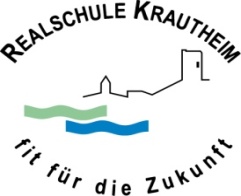 